ТЕХНІЧНІ УМОВИ ДЛЯ ВЛАШТУВАННЯ АСФАЛЬТОВОЇ ОСНОВИ СПОРТИВНИХ МАИДАНЧИКІВ   З ПОЛІУРЕТАНОВИМ ПОКРИТТЯМ1. Підготовка ґрунтової основи.1.1. Усі роботи з видалення рослинного покриву, ущільнення ґрунту та планування, мають виконуватись з урахуваннямтого, що вся поверхня основи повинна бути рівною, а уклін готової основи складає приблизно 1 см на кожні 3 м довжини в бікуклону поверхні (в залах уклін + 0,00). Обробити гербіцидами.1.2. Для забезпечення довговічності конструкції на спланований грунт укладається в два шари щебінь або гравійтовщиною 10 – 15 см кожен, зі ступенем ущільнення не менше 95%. Перший шар – велика чи середня фракція, другий шар –дрібна фракція.1.3. Рекомендується влаштовувати бетонний ростверк (ширина 20 см) або встановлювати бордюрний камінь попериметру майданчика з виходом каменю над поверхнею майбутнього асфальтового шару не більше 10-15 мм. в залежностівід товщини.Примітка: Для баскетболу, волейболу та бадмінтону, як правило, приймаються уклін варіантів III або IV, для великоготенісу - уклін варіанту III (по ДБН В.2.2.-13-2003)2. Асфальтовий шар.2.1. Асфальт вкладається в два шари загальною товщиною не менше 6,5 см: перший шар - біндер, другий шар - асфальтвисокоякісний дрібнозернистий, твердий. Тип сполучного агента Б 60 - Б 80 (бітум).2.2. Після закінчення робіт з асфальтування до початку робіт з укладання синтетичного покриття повинно пройти неменше 14 днів (період дегазації). Полив поверхні холодною водою прискорює дегазацію. Наявність на поверхні бітуму,солярки, машинного масла і т.п. неприпустимо.3. Вимоги до поверхні.3.1. Поверхня повинна мати уклін приблизно 1-3 см на кожні 3 м у бік відводу води (в залах уклін +0,00).3.2. Коливання по рівню повинні знаходитися в межах 3 мм на кожні 3 м довжини в будь-якому напрямку. Горби, хвилі,ямки не допускаються. Для вирівнювання поверхні можливо використовувати спеціальні клейові композиції з малимвідсотком всихання (це необхідно робити, в разі неможливості вирівнювання іншим способом, оскільки це призводить дододаткових витрат).4. Дренаж.4.1.Для відведення води з поверхні покриття по периметру майданчика повинен бути влаштований дренаж, конструкціяякого визначається для кожного конкретного випадку індивідуально.Примітка: Об'єкт повинен бути очищений від сміття, сторонніх предметів та пилу, мати місця підключенняелектроенергії (220 V) та, при необхідності, води. До приїзду виконавців усі поставлені замовнику матеріали повинні бути наоб'єкті й надійно захищені від впливу погодних умов. Виключити присутність сторонніх осіб на об'єкті. Наливне покриттяукладається на суху бетонну основу (не більше 5% вологості), тому терміни укладання покриття після підготовки бетонноїоснови визначаються відповідно до погодних умов (приблизно 20-30 діб).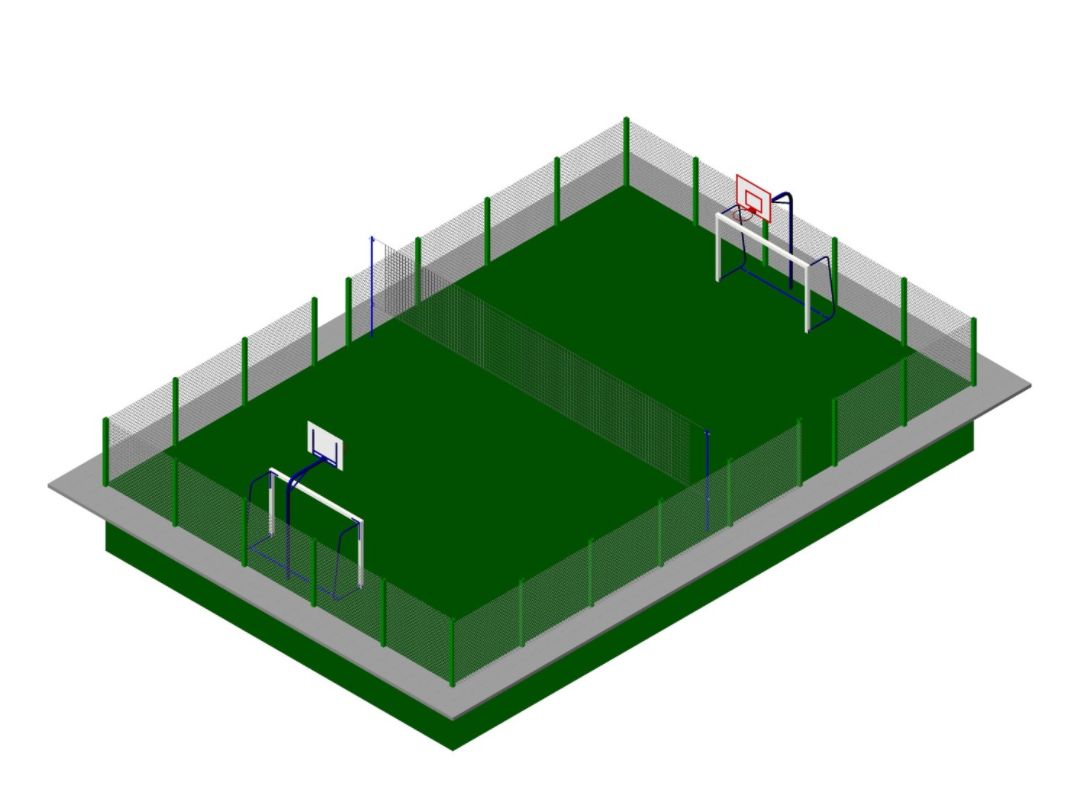 